Государственное учреждение - Отделение Пенсионного фонда Российской Федерации 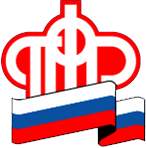 по Калининградской областиСпрашивали—отвечаем: Есть сертификат на второго ребенка. Я его не использовала. Сейчас жду третьего. Сертификат увеличится автоматически?Калининград, 23 июня 2021 года. Отделение Пенсионного фонда Российской Федерации по Калининградской области представляет ответы на популярные вопросы граждан в части материнского (семейного) капиталаВопрос: Есть сертификат на второго ребенка. Я его не использовала. Сейчас жду третьего. Сертификат увеличится автоматически?Ответ: Нет, размер материнского (семейного) капитала в связи с рождением второго ребенка при рождении третьего ребенка не подлежит увеличению. В случае рождения (усыновления) второго ребенка до 31 декабря 2019 г. размер МСК с 1 января 2021 г. устанавливается в размере 483 881,83 рублей. В случае рождения (усыновления) второго ребенка начиная с 1 января 2020 г., размер МСК с 1 января 2021 г. устанавливается в размере 639 431,83 рублей.Размер оставшейся части (доступных средств) МСК ежегодно пересматривается (индексируется) с учетом темпов роста инфляции и устанавливается федеральным законом о федеральном бюджете на соответствующий финансовый год, в соответствии с частью 2 статьи 6 Федерального закона № 256-ФЗ.